                     ҡАРАР                                                                            ПОСТАНОВЛЕНИЕ«27» сентябрь  2019 й.                     №32                	«27 » сентября  2019 г. «О проведении экологических субботников»          Во исполнение  постановления Президиума Совета муниципального района Белорецкий район РБ № 420 от 16.09.2019 года «О подготовке и проведении Дня Республики в 2019 году на территории муниципального района Белорецкий  район РБ», в целях улучшения санитарно-экологического состояния территорий сельского поселения Ассинский сельсовет  муниципального района Белорецкий район Республики Башкортостан, Администрация сельского поселения Ассинский сельсовет муниципального района Белорецкий район Республики БашкортостанПОСТАНОВЛЯЕТ:1. Провести в период  с 01 по 10 октября  2019 года на территории сельского поселения Ассинский сельсовет муниципального района Белорецкий район РБ экологические субботники  по очистке и  благоустройству  территорий сельского поселения Ассинский сельсовет  муниципального района Белорецкий район Республики Башкортостан.2. Утвердить состав организационного комитета по проведению экологических субботников  (Приложение №1).3. Объявить  01,04,10  октября  2019 года в сельском поселении  Ассинский сельсовет муниципального района Белорецкий район РБ экологические субботники по санитарной очистке и благоустройству закрепленных  и прилегающих территорий.4. Рекомендовать  руководителям предприятий, учреждений, организаций всех форм собственности, индивидуальным предпринимателям:- принять меры по приведению в надлежащий порядок мест, производственных помещений, общественных и жилых зданий, дворов, улиц, дорог, территорий населенных пунктов, закрепленных за предприятиями, учреждениями и организациями;- обеспечить с 01 октября  2019 года проведение экологических субботников по очистке  придомовых территорий, населенных пунктов, объектов образования, здравоохранения, культурного досуга, физкультуры и спорта.5. Управляющий делами администрации сельского поселения Ассинский сельсовет (Сайгафарова А.Г) опубликовать данное постановление на официальном сайте сельского поселения Ассинский сельсовет муниципального района Белорецкий район Республики Башкортостан.6. Руководителям предприятий и ответственным лицам при проведении экологических субботников, с целью обеспечения безопасности проведения работ организовать места производства работ в соответствии с правилами техники безопасности.7. Контроль  за исполнением настоящего постановления оставляю за собой.               Глава сельского поселения                               В.Г.Юсупов.                                       Приложение №1 к постановлению главы Администрации сельского поселения Ассинский сельсовет муниципального района Белорецкий район Республики Башкортостанот «27»  сентября  2019 г. №32Состав организационного комитетапо проведению экологических субботников Председатель организационного комитета:Юсупов В.Г. – глава сельского поселения Ассинский сельсовет  муниципального района Белорецкий район Республики Башкортостан.Заместитель председателя организационного комитета:Хусаинов Н.Г.  -заместитель председателя Совета сельского поселения Ассинский сельсовет  муниципального района Белорецкий район Республики БашкортостанЧлены организационного комитета:Управляющий делами                                         А.Г.Сайгафарова.БАШКОРТОСТАН РЕСПУБЛИКАhЫБЕЛОРЕТ РАЙОНЫмуниципаль районЫНЫңАСЫ АУЫЛ СОВЕТЫ АУЫЛ БИЛәМәһЕХАКИМәТЕ4535262 БР, Белорет районы, Асы ауылы,  Мөбәрәков  урамы, 25/1тел.: (34792) 7-85-13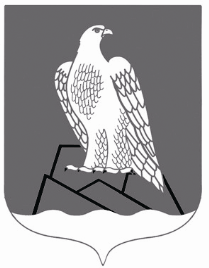 АДМИНИСТРАЦИЯ СЕЛЬСКОГО ПОСЕЛЕНИЯ АССИНСКИЙ СЕЛЬСОВЕТМУНИПАЛЬНОГО РАЙОНА БЕЛОРЕЦКИЙ РАЙОН РЕСПУБЛИКИ БАШКОРТОСТАН453562, РБ, Белорецкий район, с.Ассы, ул.Мубарякова, 25/1тел.: (34792) 7-85-13Сайгафарова А.Г.- управляющий делами Администрации сельского поселения Ассинский сельсовет муниципального района Белорецкий район Республики БашкортостанИскакова Л.Р.- специалист 2 категории -землеустроитель Администрации сельского поселения Ассинский сельсовет муниципального района Белорецкий район Республики Башкортостан Мухамадеева Д.В.-специалист 2 категории Администрации сельского поселения Ассинский сельсовет муниципального района Белорецкий район Республики БашкортостанМухаметьянов И.Н.-зам.директора  ООО санаторий «Ассы» (по согласованию)Салимьянова Л.К.- директор МОБУ СОШ с.Ассы  (по согласованию)Салимьянова Я.А. -директор СДК с.Ассы (по согласованию)Юмагулова А.А. -зав.библиотекой с.Ассы (по согласованию)Гарипова А.Ш.-зав. музея им А.Мубарякова (по согласованию)Гиззатуллина А.Б.-директор МОБУ ООШ с.Бриштамак  (по согласованию)